本試験の臨場感を体感！　今の実力の確認！　　弱点の把握に最適！主催／社会福祉法人名古屋市社会福祉協議会　　共催／名古屋市協力／ＮＦＵライセンススクール　・　中央法規出版株式会社介護の専門職として大きな期待を寄せられている介護福祉士。試験制度改変に伴い、実務経験のみでは受験できなくなっただけでなく養成校卒業の方も受験が必須となり、よりハードルが高くなっています。「第３０回介護福祉士国家試験」合格！に向けて、実力の確認、弱点の把握にぜひご利用いただき、学習に役立ててください。模擬試験の結果には詳しい解説集とともに、各個人の今の実力を細かく分析した成績表を送付します。また、対策模試終了後に「模試の解説」と「試験傾向と対策についてのセミナー」を行います。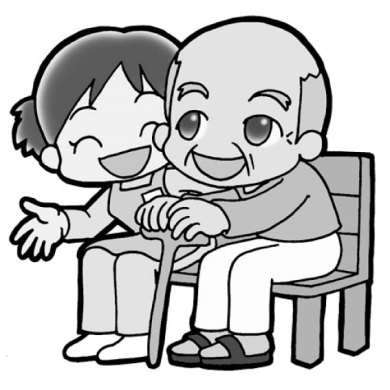 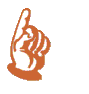 １ 日　　時　：　平成２９年１１月１８日（土） 午前９時１５分 ～ 午後５時２ 会   場  ：　名古屋市立大学　滝子（山の畑）キャンパス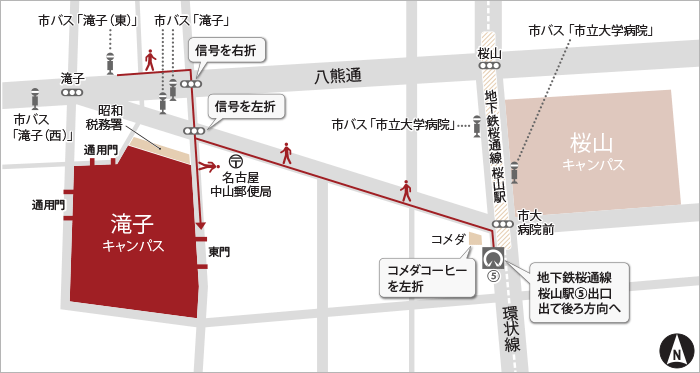 人文社会学部棟　２０１教室　名古屋市瑞穂区瑞穂町字山の畑1　　　　　　　　　地下鉄桜通線「桜山」駅 ⑤番出口徒歩１２分３ 定   員    先着１００名４ 対象者    介護福祉士国家試験を受験予定の方５ 参加費 　 １０，０００ 円6 日程７ 申込方法  　下記2点を「申込み・問合せ先」までご送付ください。※　お申し込みにあたっては、お一人様１枚とさせていただきます。※　ＦＡＸ、メール等での申込みは受け付けません。８ 応募期間及び受講者への通知（１）応募期限　平成２９年１０月３１日（火）【必着】（２）受講決定のご案内は、受付後１０日以内に発送致します。「参加申込書」をご送付後、１０日を過ぎても受講決定通知が届かない場合は、ご連絡ください。最終発送は平成2９年１１月７日（火）の予定です。（３）応募者数が定員を超えたときは、応募期間中でも締め切ります。　　　応募を締め切る場合は、次のホームページでお知らせしますので、ご確認ください。　　　  名古屋市社会福祉協議会・在宅福祉部ＨＰURL: http://care-net.biz/23/zaitakunet/（４）応募期間前にお申込み・参加費のお振込みをいただいた場合、お断りする場合がございますので、応募期間中にお願いします。9 その他　　（１）対策模試は中央法規出版提供の、「201７年度介護福祉士統一模擬試験第2回問題」を使用します。（２）対策模試結果は１１月３０日（木）から順次発送予定です。【参加費振込先】　 三菱東京ＵＦＪ銀行 黒川支店 普通 １０６８９６２　　　　　　　　　　（福）社会福祉協議会　在宅福祉部   部長  竹中規子   　　　　　　　　　　ﾌｸ）ﾅｺﾞﾔｼｼｬｶｲﾌｸｼｷｮｳｷﾞｶｲ　ｻﾞｲﾀｸﾌｸｼﾌﾞ　ﾌﾞﾁｮｳ　ﾀｹﾅｶﾉﾘｺ※振込手数料は各自でご負担ください。「第３０回介護福祉士国家試験」対策模試・セミナー参　加　申　込　書【参加費振込日：平成２９年　　月　　日】時　間内　　　容 9:15～ 9:30 9:30～11:2011:20～12:2012:20～14:1014:30～17:00ンオリエンテーション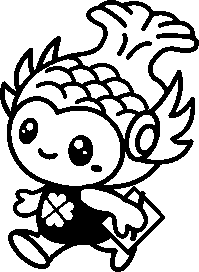 模擬試験（午前試験）（休憩）模擬試験（午後試験）解説・受験対策セミナー講師：石橋　亮一　氏　（井坂先生から変更になりました。）●「参加申込書」（振込金受領書貼付）●　返信用の封筒（住所、氏名を記入し、長３封筒に８２円切手を貼ったもの）ﾌ ﾘ ｶﾞ ﾅ申 込 日申 込 日平成２９年　　　月　　　日平成２９年　　　月　　　日氏 　 名申 込 日申 込 日平成２９年　　　月　　　日平成２９年　　　月　　　日住 　 所(〒    　 -   　  )(〒    　 -   　  )(〒    　 -   　  )(〒    　 -   　  )(〒    　 -   　  )(〒    　 -   　  )電話番号（　　　　）　　　－（　　　　）　　　－携帯電話携帯電話（　　　　）　　　　－（　　　　）　　　　－アンケートにご協力ください。アンケートにご協力ください。アンケートにご協力ください。アンケートにご協力ください。アンケートにご協力ください。アンケートにご協力ください。アンケートにご協力ください。受験区分１２２３３４介護福祉士国家試験受験申込区分（予定）介護福祉士養成施設卒業（見込み）の方3年以上介護等の業務に従事し、実務者研修を修了した方（実務経験者）3年以上介護等の業務に従事し、実務者研修を修了した方（実務経験者）福祉系高等学校・特例高校（専攻科を含む）を卒業（見込み）の方※それぞれの受験資格はご確認ください、福祉系高等学校・特例高校（専攻科を含む）を卒業（見込み）の方※それぞれの受験資格はご確認ください、経済連携協定（EPA）＋3年以上介護等の業務に従事した方名古屋市社会福祉協議会「なごやかスタッフ」の方は、（　）に〇をつけてください。　（　　　　　）名古屋市社会福祉協議会「なごやかスタッフ」の方は、（　）に〇をつけてください。　（　　　　　）名古屋市社会福祉協議会「なごやかスタッフ」の方は、（　）に〇をつけてください。　（　　　　　）名古屋市社会福祉協議会「なごやかスタッフ」の方は、（　）に〇をつけてください。　（　　　　　）名古屋市社会福祉協議会「なごやかスタッフ」の方は、（　）に〇をつけてください。　（　　　　　）名古屋市社会福祉協議会「なごやかスタッフ」の方は、（　）に〇をつけてください。　（　　　　　）名古屋市社会福祉協議会「なごやかスタッフ」の方は、（　）に〇をつけてください。　（　　　　　）振込金受領書（コピー可）貼付欄銀行振込用紙・振込明細書（コピー可）を貼り付け添付してください。（ｲﾝﾀｰﾈｯﾄ入金の場合は入金された画面等をﾌﾟﾘﾝﾄしたもの）【振込先】三菱東京ＵＦＪ銀行 黒川支店 普通 １０６８９６２　　　　（福）社会福祉協議会　在宅福祉部   部長  竹中規子ﾌｸ）ﾅｺﾞﾔｼｼｬｶｲﾌｸｼｷｮｳｷﾞｶｲ　ｻﾞｲﾀｸﾌｸｼﾌﾞ　ﾌﾞﾁｮｳ　ﾀｹﾅｶﾉﾘｺ【その他】申込期限１０月３１日（火）を過ぎた場合はご連絡ください。ご記入いただく個人情報に関しましては、個人情報保護方針に基づいて管理いたします。本書到着後、１０日以内に受講決定のご案内を送付いたします。お申込後１０日経っても決定通知が届かない場合や、お問い合わせは【☎052-7４５-６６６０】へご連絡ください。